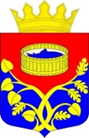                                                  Ленинградская область                                         Лужский муниципальный район                      Совет депутатов Лужского муниципального района                                                       четвертого созыва                                                          РЕШЕНИЕот 14 декабря 2023 года   № 230О даче согласия на принятие частиполномочий по решению вопросовместного значения	В целях обеспечения населения услугами теплоснабжения и горячего водоснабжения на территории Лужского городского поселения, для возможности реализации инвестиционного проекта на территории г. Луга путем строительства новых котельных по ул. Свободы д. 23 и ул. Смоленская д. 1 в рамках заключения концессионного соглашения, руководствуясь Федеральным законом от 06.10.2003 № 131-ФЗ «Об общих принципах организации местного самоуправления в Российской Федерации», на основании решения Совета депутатов Лужского городского поселения от 21.11.2023 № 226 «О передаче части полномочий	 по решению вопросов местного значения» Совет депутатов Лужского муниципального района                     Р Е Ш И Л:Дать согласие на принятие части отнесенных п. 4 ч. 1 ст. 14 Федерального закона от 06.10.2003 № 131-ФЗ «Об общих принципах организации местного самоуправления в Российской Федерации» к вопросам местного значения полномочий по организации в границах Лужского городского поселения теплоснабжения населения в зоне действия газовых блочно-модульных котельных, расположенных по адресам:– Ленинградская обл., г. Луга, ул. Смоленская, д. 1;    - Ленинградская обл., г. Луга, ул. Свободы, д. 23,в пределах полномочий, установленных законодательством Российской Федерации.Контроль за исполнением решения возложить на  постоянную депутатскую комиссию по комплексному социально-экономическому развитию района, вопросам законности и правопорядка. Глава Лужского муниципального района, исполняющий полномочия председателя совета депутатов                                                                                  А.В. Иванов